Конспект урока по предмету «Окружающий социальный мир»по теме «Узнавание (различение) напитков по внешнему виду»Задачи: : - Познакомить обучающихся с различными видами напитков;                                                                                                                  – Расширять словарный запас; развивать память, мышление;                                                                                                           -Воспитывать бережное отношение к своему здоровью;Оборудование: слайды по теме, картинки с изображением напитков.Ход урока1.      Организационный момент.  Приветствие. Сообщение темы и цели урока.2.      Артикулляционная гимнастика. 3. Изучение нового материала. Учитель. Беседа: Сегодня на уроке мы познакомимся с различными видами напитков.- Что вы любите пить?-А какие еще напитки вы знаете? (лимонад, компот, чай, какао, квас, морс, сок)-Где берут напитки? (в магазине, готовят сами)- На какие две группы можно разделить напитки? (горячие и холодные)-Назовите горячие напитки, назовите холодные напитки.-Из какой посуды пьют чай и горячий шоколад? (из кружки с ручкой)-Что пьют из стакана?Скажи мне, миленький дружок,Ты любишь пить фруктовый сок?А ягодный? А овощной?Тебе полезен он любой!Но самый лучший сок, ребята,Который только что отжатый.Задание: Назовите  напитки,  изображенные на слайдах?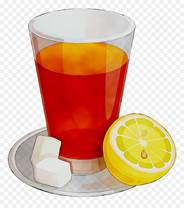 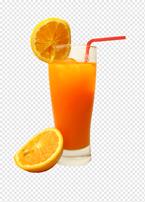 Его мне сделать вам не жалко,Когда есть соковыжималка.В нее мы овощи кладем,Включаем и слегка нажмем…И вот уже ручьем потекВ стаканчик свежий вкусный сок!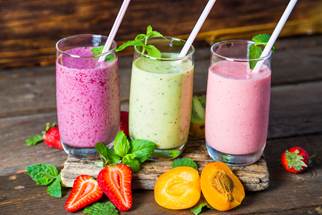 4.ФизкультминуткаВетер веет над полями,И качается трава.  плавно качают руками над головой.)Облако плывет над нами,Словно белая гора. (Потягивания — руки вверх.)Ветер пыль над полем носит.Наклоняются колосья —Вправо-влево, взад-вперёд,А потом наоборот. (Наклоны вправо-влево, вперёд-назад.)Мы взбираемся на холм, (Ходьба на месте.)Там немного отдохнём. ( садятся.)5.Задание:1)  «Покажи и назови»- Из чего сделали сок?-Какого он цвета?-Фруктовый или овощной?- Этот напиток сладкий?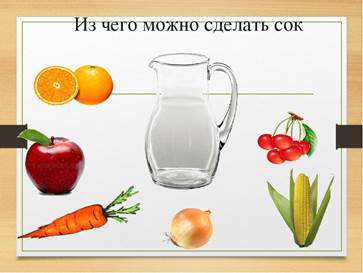 2)3) Выполни «шнуровку»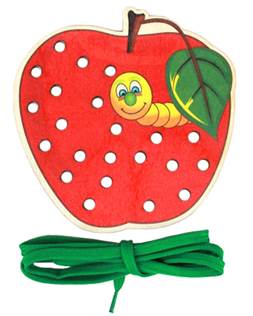 6.Обобщение. Итог урока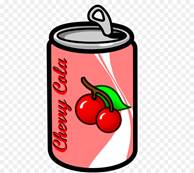 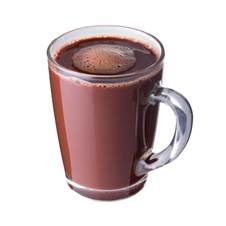 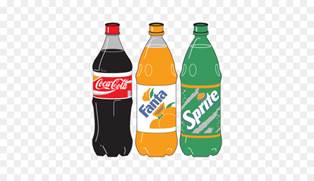 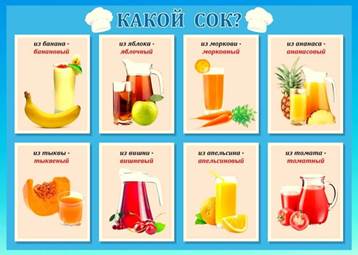 